Espèces d’Ordures – De la pub rafraîchissante  Durée :  3 min 49 sFiche apprenant | Niveau avancéPublic ciblé : 16-18 ansObjectif principal : faire preuve d’esprit critiqueLa vidéo est disponible sur tv5unis.ca/francolabActivité  1 Avant l’écouteDiscussionAvec un ou une partenaire, discutez des questions suivantes avant de voir la vidéo. As-tu déjà entendu parler d’écoconception? Discute avec un ou une partenaire de ce que pourrait signifier l’écoconception. Effectue une recherche afin de découvrir une définition de l’écoconception. Regarde les images suivantes. Discute brièvement de chaque image et de son lien possible avec l'écoconception.Activité  2 Après l’écouteCompréhension orale et production oraleAprès avoir vu la vidéo, réponds aux questions suivantes :Quels types de déchets contribuons-nous à générer en plus des ordures ménagères?Donne un exemple de rebuts industriels.Comment l'entrepreneure évite-t-elle que les matériaux se retrouvent au dépotoir?Quels types de matériaux l'entrepreneure récupère-t-elle pour sa transformation? Comment utilise-t-elle ces matériaux?Pourquoi la conception de produits à partir de rebuts peut-elle être un défi par rapport à la conception à partir d’un stock régulier de matériaux?Activité  3 DiscussionDès le début de la vidéo, Frédéric dit : « Une entrepreneure qui ne manque pas d’imagination pour éviter que ça se retrouve au dépotoir. »Réponds aux questions : Maintenant que tu as vu la vidéo, explique ce que Frédéric voulait dire.Selon toi, qu’est-ce que Marise veut dire lorsqu’elle utilise l’expression « artisan entrepreneur »?Activité  4VocabulaireAssocie chacune des expressions à sa signification.Activité  5 RechercheEn groupe, mène une recherche approfondie sur le cycle de vie d’un produit de consommation courante, p. ex. : une bouteille en plastique, un téléphone portable, un sac en papier, un emballage de biscuits, etc.Voici quelques questions pour vous guider :Quels sont les matériaux utilisés?Quelle est la méthode de fabrication?Quels sont les moyens de distribution?Quelle utilisation fait-on de ce produit?Où se retrouve ce produit à la fin de sa vie?Quels sont les aspects problématiques de ce produit en ce qui concerne son impact environnemental?Quels aspects pourraient être améliorés dans le cycle de vie du produit pour favoriser l’écoconception?Existe-t-il d’autres alternatives durables?Activité  6 Pour aller plus loinProduction oraleRéflexion individuelleRéfléchis à ce que tu as appris sur l'écoconception. Comment ceci pourrait-il influencer tes choix de consommation et ta vision de la conception de produits à l'avenir? Comment tes choix pourraient-ils contribuer à la durabilité des produits que tu utilises?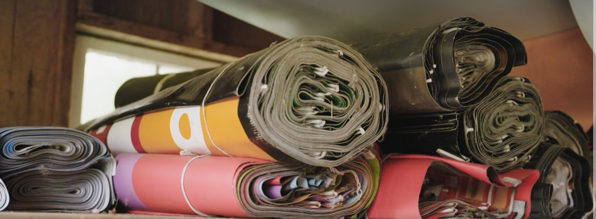 AffichesAffiches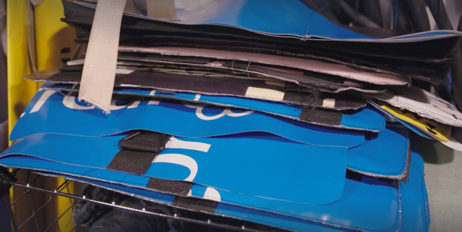 AffichesAffiches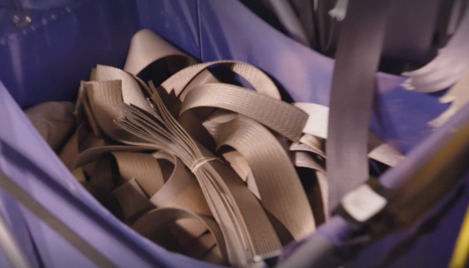 Ceintures de sécurité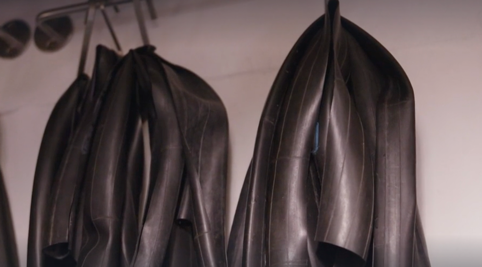 Morceaux de caoutchoucMorceaux de caoutchouc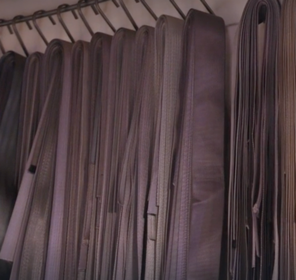 Ceintures de sécurité1.Un duel contre le tempsA.Ne pas se précipiter, faire quelque chose avec calme et attention.2.Perdre son tempsB.Trouver des moyens plus efficaces pour accomplir une tâche, économisant ainsi du temps. 3.Avoir du temps devant soiC.Utiliser inutilement son temps sans accomplir quelque chose de productif. 4.Gagner du tempsD.Avoir beaucoup de temps disponible pour accomplir quelque chose.5.Prendre son tempsE.Accomplir une tâche de façon urgente et pressante.Expressions12345Significations